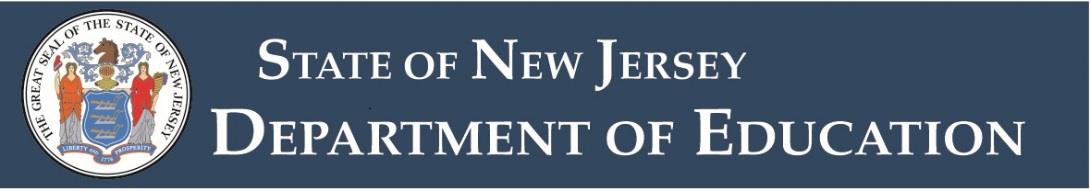 Physical Education
Certificate of Eligibility with Advanced StandingEndorsement Code: 1630Note: this document is made in accordance with the rules currently in effect. Requirements, passing test scores, and fees are subject to change without notice.This endorsement authorizes the holder to teach physical education in all New Jersey public schools. The Certificate of Eligibility with Advanced Standing (CEAS) is issued to an individual who has completed a teacher preparation program and met requirements for certification, including academic study and applicable test requirements.Degree RequirementA minimum of a bachelor’s degree is required from an accredited college or university.Cumulative Grade Point Average (GPA) RequirementNote: Degree must be in an eligible baccalaureate degree program or higher.Minimum GPA by Graduation Date*There are GPA flexibility rules in place for those who graduated on or after September 1, 2016 where a Praxis test score may offset a GPA that is lower than 3.0, but higher than 2.75. Subject Matter PreparationCredit RequirementsA minimum of 30 credits in a coherent sequence in physical education. At least 12 of the 30 credits must be at the advanced level of study (junior, senior or graduate level). Within the 30 credits, study in individual sports, team sports and adapted physical education must be completed.Acceptable CoursesCourses in pedagogy or education are not acceptable.The final determination as to which courses will be counted towards the physical education subject matter is based on content standards found in the New Jersey Student Learning Standards.Praxis II Test Requirement Test Requirements for Certification in New Jersey Professional Teacher Preparation A coherent sequence of study in professional education courses which culminates in supervised clinical practice.Physiology and Hygiene Requirement This requirement may be completed by choosing one of the following options: Present evidence of basic military training.Complete a course such as biology, health or nutrition that appears on an accredited two- or four-year college or university transcript. Complete an online test. You must have a tracking number and an application on file to take this test.Candidate Graduation DateMinimum Cumulative GPA 
(when 4.00 equals an A)Before September 1, 20162.75On or after September 1, 2016*3.00